O B W I E S Z C Z E N I EWójta Gminy Komarówka Podlaskaz dnia  25 lutego 2015 r. o numerach i granicach obwodów głosowania oraz siedzibach Obwodowych Komisji Wyborczych  w wyborach zarządzonych na dzień 10 maja 2015 r.	Na podstawie art. 16 § 1 i 2  i  art. 53a § 1 i art. 53b § 1 i 7  ustawy z dnia 5 stycznia 2011 r.- Kodeks wyborczy (Dz. U. Nr 21, poz. 112, z późn.zm.)  w związku z art. 1 ustawy z dnia 5 stycznia 2011 r. Przepisy wprowadzające ustawę – Kodeks wyborczy (Dz. U. Nr 21, poz.113,z późn.zm.) podaję  informację, o numerach  oraz obwodach głosowania  utworzonych uchwałą Nr XVI/101/2012 z dnia 29 października 2012 r.(Dz. Urz. Woj. Lubelskiego z 2012 r.,poz.3411) w następujących granicach:  - obwody dostosowane do potrzeb wyborców niepełnosprawnych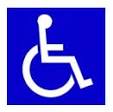   - obwodowa komisja wyborcza wyznaczona dla celów głosowania korespondencyjnego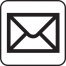          Do dnia  25 kwietnia 2015 r.  wyborcy  mogą  zgłaszać do Wójta Gminy  zamiar głosowania korespondencyjnego, w tym pragnący głosować  przy pomocy nakładek na karty sporządzonych w alfabecie Braille a. Głosowanie w dniu  10 maja 2015 r.  będzie trwać  od 700  do 2100                                                                                                                                Wójt Gminy                                                                                                                      /-/ Ireneusz DemianiukNr obwodu Granice obwoduSiedziba Obwodowej Komisji Wyborczej1Komarówka PodlaskaWólka KomarowskaŻulinkiSzkoła Podstawowa                                                      w Komarówce Podlaskiej2.DerewicznaPubliczna Szkoła Podstawowaw Derewicznie3KolembrodyŻeliznaWarsztat Terapii Zajęciowej                                               w Kolembrodach4BrzezinyPrzegaliny DużePrzegaliny MałeRemiza OSPw Przegalinach Dużych5Brzozowy KątWalinnaWiskiWoroniecRemiza OSPw Wiskach